How to see the Gate entry deleted?We have a report for gate entry deleted.Step 1  Go to system admin Reports  ERP Tracking  Gate entry deleted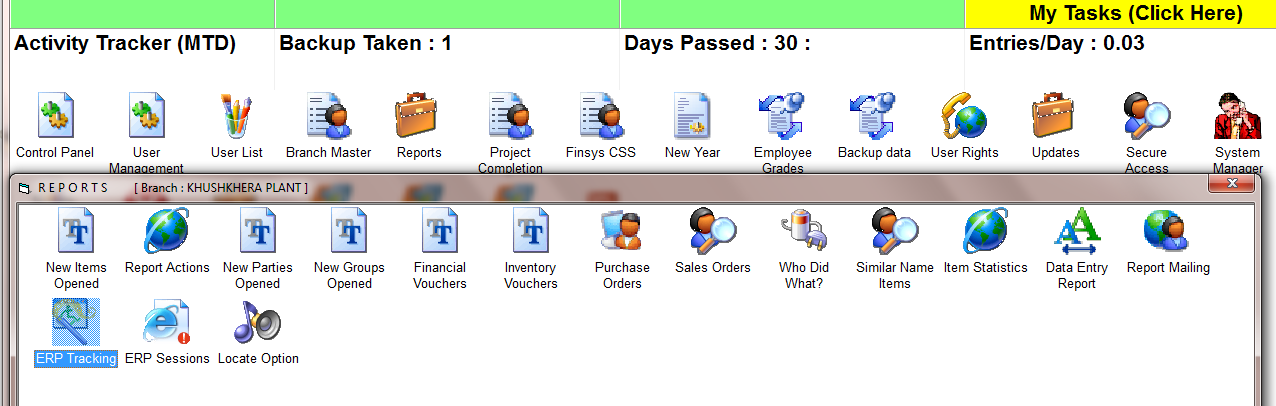 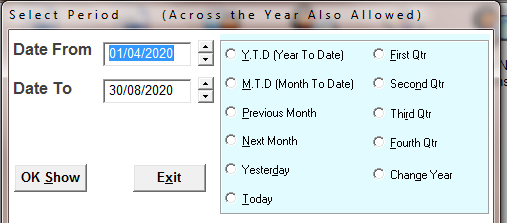 SELECT THE TIME PERIOD 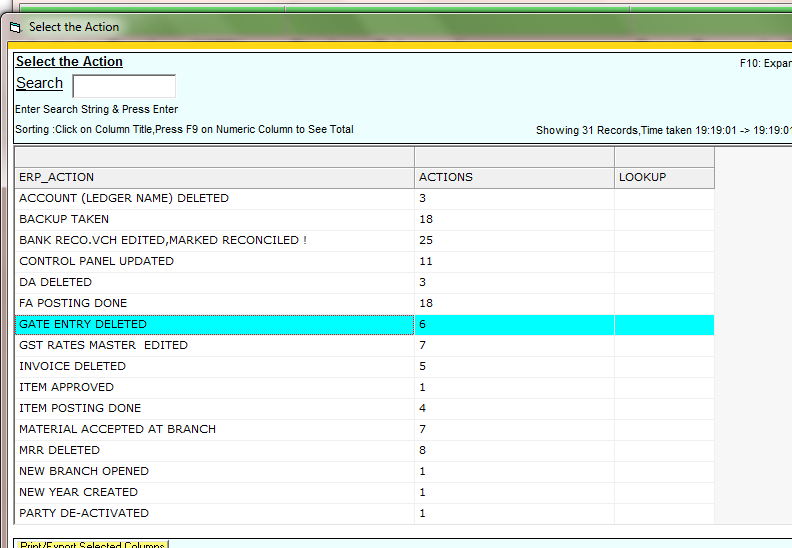 Shows that there are 6 such deletions.Now press Enter / double click to see which 6 are these?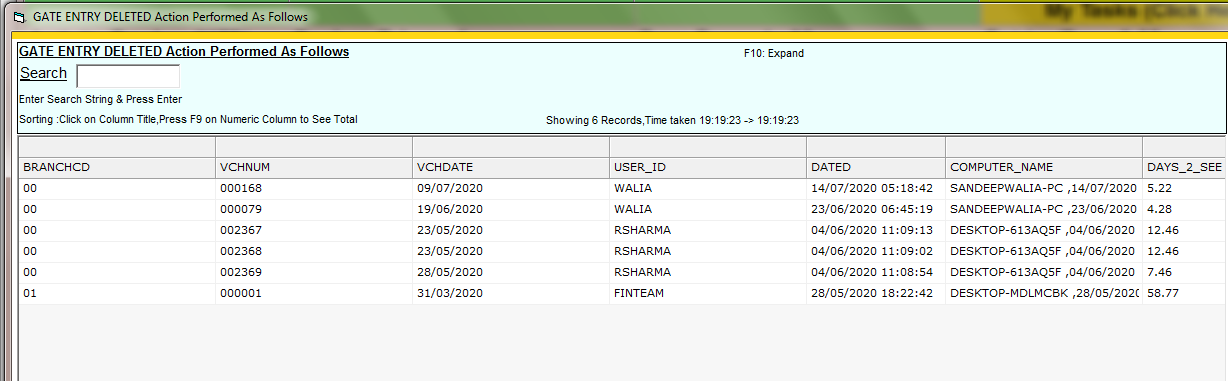 These are the 6 missing entriesSystem shows you ,Gate entry no, and dateDeleted by which user ( his user id )Deleted on date and timeDeleted from which computer? At what date / time?